Palestinian Central Bureau of Statistics (PCBS)Palestinian Producer Price Index, September, 09/2023 Sharp Increase in the Producer Price1 Index (PPI) during September 2023The overall Producer Price Index (PPI) for Palestine with its base year (2019 = 100) reached 115.73 in September 2023, as it sharply increased by 5.55% compared to August 2023.PPI for locally consumed products during September 2023 Producer Price Index for locally consumed products (2019 = 100) reached 116.32 in September 2023, which indicates a sharp increase of 6.04% compared to August 2023.PPI for local exported products during September 2023Producer Price Index for local exported products (2019 = 100) reached 110.21 in September 2023, which indicates an increase of 0.95% compared to August 2023.The changes of PPI for September 2023 were traced back to changes in prices of the following major activities compared to the previous month: ــــــــــــــــــــــــــــــــــــــــــــــــــــــــــــــــــــــــــــــــــــــــــــــــــ1 The producer’s price is the amount receivable by the producer from the purchaser for a unit of a good or service produced as output minus any VAT, or similar deductible tax, invoiced to the purchaser. The producer’s prices exclude any transport charges invoiced separately by the producer.Notice for Users:The process of collecting data of agricultural commodities, which was collected in the same reference month, was complete.The process of collecting data of industrial commodities for West Bank sample of industrial establishments was complete for September 2023, while in Gaza Strip the number of industrial establishments from which product prices are collected in Gaza Strip reached 87 establishments, and in view of what the Strip witnessed on October 7, 2023 of an accelerating Israeli escalation against all community aspects, the table shows the completion of the data collection process as follows:The number of price observations collected to compile the Producer Price index in Gaza Strip is 241 price observations; where 40% were collected in September 2023. Hence, the observations collected as follows:International recommendations were followed in estimating the missing data, which are mentioned in Price Index guide. Moreover, the (Group Relative Method) is one of the best methods used to estimate the missing data, which is the process of estimating the prices based on the change in the prices of the remaining sources for the same category. Accordingly, in case of the closure of an entire source on a temporary basis, all the prices of that source are estimated based on the change in the prices of the sources that share the same items, which are collected from that source.The estimate is also used at the (Next Level Up in Aggregation) in case of the disappearance                   of the index for a whole sub-group or a higher group reaching up to the major groups that constitute the index.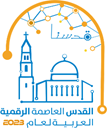 Major Activities% ChangeAgriculture, forestry and fishing + 17.38%Electricity, gas, steam and air conditioning supply+ 3.43%Manufacturing+ 0.15%Mining and quarrying- 7.94%Water supply; sewerage, waste management and remediation activities- 1.92%RegionNumber of Collected OutletsNumber of Non-Collected OutletsPercentage of Collected OutletsGaza strip424548%RegionNumber of Actual Collected ObservationsEstimated Number of ObservationsPercentage of Actual Collected ObservationGaza strip9714440%